 INDIANA AEROSPACE UNIVERSITY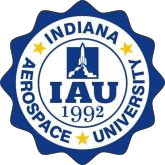 IAU Town Center Basak, Kagudoy Rd., Lapu-Lapu CityBACHELOR OF SCIENCE IN AEROSPACE ENGINEERING(Revised Curriculum per CHED Memo Order No. 93, S 2017)Effective Academic Year 2018-2019FIRST YEARFIRST YEARFIRST YEARFIRST YEARFIRST YEARFIRST YEARFIRST YEARFIRST YEARFIRST YEARFIRST YEARFIRST YEARFIRST YEARFIRST YEARFIRST YEARFIRST YEARFIRST YEARFIRST YEARFIRST YEARFIRST YEARFIRST YEARFIRST YEARFIRST YEARFIRST YEARFIRST YEARFIRST YEARFIRST YEARFIRST YEARFIRST YEARFIRST YEARFIRST YEARFIRST YEARFIRST YEARFIRST YEARFIRST YEARFIRST YEAR1st Semester1st Semester1st Semester1st Semester1st Semester1st Semester1st Semester1st Semester1st Semester1st Semester1st Semester1st Semester2nd Semester2nd Semester2nd Semester2nd Semester2nd Semester2nd Semester2nd Semester2nd Semester2nd Semester2nd Semester2nd Semester2nd Semester2nd Semester2nd Semester2nd Semester2nd Semester2nd Semester2nd Semester2nd Semester2nd Semester2nd Semester2nd Semester2nd SemesterSubcodesDescriptive TitlesDescriptive TitlesDescriptive TitlesDescriptive TitlesLecLabLabUnitsPre ReqPre ReqPre ReqSubcodesSubcodesDescriptive TitlesDescriptive TitlesDescriptive TitlesDescriptive TitlesDescriptive TitlesDescriptive TitlesDescriptive TitlesDescriptive TitlesLecLecLecLecLecLabLabLabLabUnitsUnitsPre ReqPre Req__AE 100Intro to Aeronautical/ Aerospace Engineering Intro to Aeronautical/ Aerospace Engineering Intro to Aeronautical/ Aerospace Engineering Intro to Aeronautical/ Aerospace Engineering 3334NoneNoneNone__AE 120__AE 120Theory of FlightTheory of FlightTheory of FlightTheory of FlightTheory of FlightTheory of FlightTheory of FlightTheory of Flight33333000033AeE 100AeE 100__DRAW 100Engineering Drawing 1Engineering Drawing 1Engineering Drawing 1Engineering Drawing 13003NoneNoneNone__CADD__CADDIntro to CAD (2D and 3D Designs)Intro to CAD (2D and 3D Designs)Intro to CAD (2D and 3D Designs)Intro to CAD (2D and 3D Designs)Intro to CAD (2D and 3D Designs)Intro to CAD (2D and 3D Designs)Intro to CAD (2D and 3D Designs)Intro to CAD (2D and 3D Designs)00000666622DRAW 100DRAW 100__CHEM 1AGeneral Chemistry 1 (lec)General Chemistry 1 (lec)General Chemistry 1 (lec)General Chemistry 1 (lec)3003NoneNoneNone__CALC 1__CALC 1Calculus 1Calculus 1Calculus 1Calculus 1Calculus 1Calculus 1Calculus 1Calculus 133333000033NoneNone__CHEM 1BGeneral Chemistry 1 (lab)General Chemistry 1 (lab)General Chemistry 1 (lab)General Chemistry 1 (lab)0331NoneNoneNone__CHEM 2A__CHEM 2AGeneral Chemistry 2 (lec)General Chemistry 2 (lec)General Chemistry 2 (lec)General Chemistry 2 (lec)General Chemistry 2 (lec)General Chemistry 2 (lec)General Chemistry 2 (lec)General Chemistry 2 (lec)33333000033CHEM 1ACHEM 1A__Theology1The Commandments & MoralsThe Commandments & MoralsThe Commandments & MoralsThe Commandments & Morals1001NoneNoneNone__CHEM 2B__CHEM 2BGeneral Chemistry 2 (lab)General Chemistry 2 (lab)General Chemistry 2 (lab)General Chemistry 2 (lab)General Chemistry 2 (lab)General Chemistry 2 (lab)General Chemistry 2 (lab)General Chemistry 2 (lab)00000333311CHEM 1BCHEM 1B__PATHFIT1Physical Activities Towards Health and FitnessPhysical Activities Towards Health and FitnessPhysical Activities Towards Health and FitnessPhysical Activities Towards Health and Fitness2002NoneNoneNone__Theology2 __Theology2 The CreedThe CreedThe CreedThe CreedThe CreedThe CreedThe CreedThe Creed11111000011Theology1Theology1__NSTP 1Civic Welfare Training Service 1Civic Welfare Training Service 1Civic Welfare Training Service 1Civic Welfare Training Service 13003NoneNoneNone__PATHFIT2__PATHFIT2Exercise Based - Fitness ActivitiesExercise Based - Fitness ActivitiesExercise Based - Fitness ActivitiesExercise Based - Fitness ActivitiesExercise Based - Fitness ActivitiesExercise Based - Fitness ActivitiesExercise Based - Fitness ActivitiesExercise Based - Fitness Activities22222000022PATHFIT1PATHFIT1__GE 1Contemporary WorldContemporary WorldContemporary WorldContemporary World3003NoneNoneNone__NSTP 2__NSTP 2Civic Welfare Training Service 2Civic Welfare Training Service 2Civic Welfare Training Service 2Civic Welfare Training Service 2Civic Welfare Training Service 2Civic Welfare Training Service 2Civic Welfare Training Service 2Civic Welfare Training Service 233333000033NSTP 1NSTP 1__GE 2Understanding the SelfUnderstanding the SelfUnderstanding the SelfUnderstanding the Self3003NoneNoneNone__GE 5__GE 5Mathematics in the Modern WorldMathematics in the Modern WorldMathematics in the Modern WorldMathematics in the Modern WorldMathematics in the Modern WorldMathematics in the Modern WorldMathematics in the Modern WorldMathematics in the Modern World33333000033NoneNone__GE 3Readings in Philippine LiteratureReadings in Philippine LiteratureReadings in Philippine LiteratureReadings in Philippine Literature3003NoneNoneNone__GE 6__GE 6Science, Technology & SocietyScience, Technology & SocietyScience, Technology & SocietyScience, Technology & SocietyScience, Technology & SocietyScience, Technology & SocietyScience, Technology & SocietyScience, Technology & Society33333000033NoneNone__GE 4Purposive CommunicationPurposive CommunicationPurposive CommunicationPurposive Communication3003NoneNoneNone__GE 7__GE 7EthicsEthicsEthicsEthicsEthicsEthicsEthicsEthics33333000033NoneNone276629__GE 8__GE 8Environmental ScienceEnvironmental ScienceEnvironmental ScienceEnvironmental ScienceEnvironmental ScienceEnvironmental ScienceEnvironmental ScienceEnvironmental Science33333000033NoneNone272727272799993030SUMMERSUMMERSUMMERSUMMERSUMMERSUMMERSUMMERSUMMERSUMMERSUMMERSUMMERSUMMERSUMMERSUMMERSUMMERSUMMERSUMMERSUMMERSUMMERSUMMERSUMMERSUMMERSUMMERSUMMERSUMMERSUMMERSUMMERSUMMERSUMMERSUMMERSUMMERSUMMERSUMMERSUMMERSUMMERSubcodesDescriptive TitlesDescriptive TitlesDescriptive TitlesDescriptive TitlesLecLabLabUnitsPre ReqPre ReqPre Req__ENGLEnglish for ProfessionsEnglish for ProfessionsEnglish for ProfessionsEnglish for Professions3003NoneNoneNone__GE 9The Entrepreneurial MindThe Entrepreneurial MindThe Entrepreneurial MindThe Entrepreneurial Mind3003NoneNoneNone__GE 10Great BooksGreat BooksGreat BooksGreat Books3003NoneNoneNone9009SECOND YEARSECOND YEARSECOND YEARSECOND YEARSECOND YEARSECOND YEARSECOND YEARSECOND YEARSECOND YEARSECOND YEARSECOND YEARSECOND YEARSECOND YEARSECOND YEARSECOND YEARSECOND YEARSECOND YEARSECOND YEARSECOND YEARSECOND YEARSECOND YEARSECOND YEARSECOND YEARSECOND YEARSECOND YEARSECOND YEARSECOND YEARSECOND YEARSECOND YEARSECOND YEARSECOND YEARSECOND YEARSECOND YEARSECOND YEARSECOND YEAR1st Semester1st Semester1st Semester1st Semester1st Semester1st Semester1st Semester1st Semester1st Semester1st Semester1st Semester1st Semester2nd Semester2nd Semester2nd Semester2nd Semester2nd Semester2nd Semester2nd Semester2nd Semester2nd Semester2nd Semester2nd Semester2nd Semester2nd Semester2nd Semester2nd Semester2nd Semester2nd Semester2nd Semester2nd Semester2nd Semester2nd Semester2nd Semester2nd SemesterSubcodesDescriptive TitlesDescriptive TitlesDescriptive TitlesDescriptive TitlesLecLabLabUnitsPre ReqPre ReqPre ReqSubcodesSubcodesDescriptive TitlesDescriptive TitlesDescriptive TitlesDescriptive TitlesDescriptive TitlesDescriptive TitlesDescriptive TitlesDescriptive TitlesLecLecLecLecLecLabLabLabLabUnitsUnitsPre ReqPre Req__AE 210Computational Methods in Aeronautical EngineeringComputational Methods in Aeronautical EngineeringComputational Methods in Aeronautical EngineeringComputational Methods in Aeronautical Engineering3334CALC 1CALC 1CALC 1__AE 220__AE 220Elementary Electrical Eng’g. (AC/DC)Elementary Electrical Eng’g. (AC/DC)Elementary Electrical Eng’g. (AC/DC)Elementary Electrical Eng’g. (AC/DC)Elementary Electrical Eng’g. (AC/DC)Elementary Electrical Eng’g. (AC/DC)Elementary Electrical Eng’g. (AC/DC)Elementary Electrical Eng’g. (AC/DC)22222333333PHYS 210PHYS 210__AE 211Engineering Data AnalysisEngineering Data AnalysisEngineering Data AnalysisEngineering Data Analysis3003GE 5GE 5GE 5__AE 221__AE 221Basic ElectronicsBasic ElectronicsBasic ElectronicsBasic ElectronicsBasic ElectronicsBasic ElectronicsBasic ElectronicsBasic Electronics33333000033PHYS 210PHYS 210__AE 212Human Factors & Aviation SafetyHuman Factors & Aviation SafetyHuman Factors & Aviation SafetyHuman Factors & Aviation Safety3003NoneNoneNone__AE 222__AE 222A/C Materials Construction & RepairsA/C Materials Construction & RepairsA/C Materials Construction & RepairsA/C Materials Construction & RepairsA/C Materials Construction & RepairsA/C Materials Construction & RepairsA/C Materials Construction & RepairsA/C Materials Construction & Repairs22222333333NoneNone__AE 213A/C & Spacecraft Systems & InstrumentsA/C & Spacecraft Systems & InstrumentsA/C & Spacecraft Systems & InstrumentsA/C & Spacecraft Systems & Instruments3334NoneNoneNone__AE 223__AE 223ThermodynamicsThermodynamicsThermodynamicsThermodynamicsThermodynamicsThermodynamicsThermodynamicsThermodynamics33333000033PHYS 210PHYS 210__CALC 2Calculus 2Calculus 2Calculus 2Calculus 23003CALC 1CALC 1CALC 1__AE 224__AE 224Civil Aviation RegulationCivil Aviation RegulationCivil Aviation RegulationCivil Aviation RegulationCivil Aviation RegulationCivil Aviation RegulationCivil Aviation RegulationCivil Aviation Regulation33333000033NoneNone__PHYS 210AMechanics & Heat (lec)Mechanics & Heat (lec)Mechanics & Heat (lec)Mechanics & Heat (lec)3003CALC 1CALC 1CALC 1__AE 225__AE 225A/C Avionics & Autopilot SystemsA/C Avionics & Autopilot SystemsA/C Avionics & Autopilot SystemsA/C Avionics & Autopilot SystemsA/C Avionics & Autopilot SystemsA/C Avionics & Autopilot SystemsA/C Avionics & Autopilot SystemsA/C Avionics & Autopilot Systems33333000033AE 100AE 100__PHYS 210BMechanics & Heat (lab)Mechanics & Heat (lab)Mechanics & Heat (lab)Mechanics & Heat (lab)0331CALC 1CALC 1CALC 1__AE 226__AE 226Differential EquationsDifferential EquationsDifferential EquationsDifferential EquationsDifferential EquationsDifferential EquationsDifferential EquationsDifferential Equations33333000033CALC 2CALC 2__COMP 1Basic Computer ProgrammingBasic Computer ProgrammingBasic Computer ProgrammingBasic Computer Programming3003NoneNoneNone__PHYS 220A__PHYS 220ASound, Light, Electricity & Magnetism (lec)Sound, Light, Electricity & Magnetism (lec)Sound, Light, Electricity & Magnetism (lec)Sound, Light, Electricity & Magnetism (lec)Sound, Light, Electricity & Magnetism (lec)Sound, Light, Electricity & Magnetism (lec)Sound, Light, Electricity & Magnetism (lec)Sound, Light, Electricity & Magnetism (lec)33333000033PHYS 210APHYS 210A__Theology3The SacramentsThe SacramentsThe SacramentsThe Sacraments1001Theology2Theology2Theology2__PHYS 220B__PHYS 220BSound, Light, Electricity & Magnetism (lab)Sound, Light, Electricity & Magnetism (lab)Sound, Light, Electricity & Magnetism (lab)Sound, Light, Electricity & Magnetism (lab)Sound, Light, Electricity & Magnetism (lab)Sound, Light, Electricity & Magnetism (lab)Sound, Light, Electricity & Magnetism (lab)Sound, Light, Electricity & Magnetism (lab)00000333311PHYS 210BPHYS 210B__PATHFIT3Sports and Management ProgramSports and Management ProgramSports and Management ProgramSports and Management Program2002PATHFIT2PATHFIT2PATHFIT2__Theology4__Theology4Bible StudyBible StudyBible StudyBible StudyBible StudyBible StudyBible StudyBible Study11111000011Theology3Theology3249927__PATHFIT4__PATHFIT4Sports Officiating and Coaching                Sports Officiating and Coaching                Sports Officiating and Coaching                Sports Officiating and Coaching                Sports Officiating and Coaching                Sports Officiating and Coaching                Sports Officiating and Coaching                Sports Officiating and Coaching                22222000022PATHFIT3PATHFIT3252525252599992828SUMMERSUMMERSUMMERSUMMERSUMMERSUMMERSUMMERSUMMERSUMMERSUMMERSUMMERSUMMERSUMMERSUMMERSUMMERSUMMERSUMMERSUMMERSUMMERSUMMERSUMMERSUMMERSUMMERSUMMERSUMMERSUMMERSUMMERSUMMERSUMMERSUMMERSUMMERSUMMERSUMMERSUMMERSUMMERSubcodesDescriptive TitlesDescriptive TitlesDescriptive TitlesDescriptive TitlesLecLabLabUnitsPre ReqPre ReqPre Req__AE 310Engineering EconomyEngineering EconomyEngineering EconomyEngineering Economy3003NoneNoneNone__GE 11Art AppreciationArt AppreciationArt AppreciationArt Appreciation3003NoneNoneNone__GE 12Life & Works of Rizal Life & Works of Rizal Life & Works of Rizal Life & Works of Rizal 3003N0neN0neN0ne9009THIRD YEARTHIRD YEARTHIRD YEARTHIRD YEARTHIRD YEARTHIRD YEARTHIRD YEARTHIRD YEARTHIRD YEARTHIRD YEARTHIRD YEARTHIRD YEARTHIRD YEARTHIRD YEARTHIRD YEARTHIRD YEARTHIRD YEARTHIRD YEARTHIRD YEARTHIRD YEARTHIRD YEARTHIRD YEARTHIRD YEARTHIRD YEARTHIRD YEARTHIRD YEARTHIRD YEARTHIRD YEARTHIRD YEARTHIRD YEARTHIRD YEARTHIRD YEARTHIRD YEARTHIRD YEARTHIRD YEAR1st Semester1st Semester1st Semester1st Semester1st Semester1st Semester1st Semester1st Semester1st Semester1st Semester1st Semester1st Semester2nd Semester2nd Semester2nd Semester2nd Semester2nd Semester2nd Semester2nd Semester2nd Semester2nd Semester2nd Semester2nd Semester2nd Semester2nd Semester2nd Semester2nd Semester2nd Semester2nd Semester2nd Semester2nd Semester2nd Semester2nd Semester2nd Semester2nd SemesterSubcodesDescriptive TitlesDescriptive TitlesDescriptive TitlesDescriptive TitlesLecLabLabUnitsPre ReqPre ReqPre ReqSubcodesSubcodesSubcodesDescriptive TitlesDescriptive TitlesDescriptive TitlesDescriptive TitlesDescriptive TitlesDescriptive TitlesLecLecLecLecLecLabLabLabUnitsUnitsUnitsUnitsPre ReqPre Req__AE 311Eng’g. Mechanics – Statics of Rigid BodiesEng’g. Mechanics – Statics of Rigid BodiesEng’g. Mechanics – Statics of Rigid BodiesEng’g. Mechanics – Statics of Rigid Bodies5005PHYS 220PHYS 220PHYS 220__AE 320__AE 320__AE 320Strength of Materials Strength of Materials Strength of Materials Strength of Materials Strength of Materials Strength of Materials 333330003333AE 311AE 311__AE 312Eng’g. Mechanics – Dynamics of Rigid BodiesEng’g. Mechanics – Dynamics of Rigid BodiesEng’g. Mechanics – Dynamics of Rigid BodiesEng’g. Mechanics – Dynamics of Rigid Bodies3003PHYS 220PHYS 220PHYS 220__AE 321__AE 321__AE 321Mechanics of Deformable BodiesMechanics of Deformable BodiesMechanics of Deformable BodiesMechanics of Deformable BodiesMechanics of Deformable BodiesMechanics of Deformable Bodies333330003333AE 312AE 312__AE 313Powerplant 1(Reciprocating Engines)Powerplant 1(Reciprocating Engines)Powerplant 1(Reciprocating Engines)Powerplant 1(Reciprocating Engines)3665AE 223AE 223AE 223__AE 322__AE 322__AE 322Powerplant 2 (Gas Turbine Engines)Powerplant 2 (Gas Turbine Engines)Powerplant 2 (Gas Turbine Engines)Powerplant 2 (Gas Turbine Engines)Powerplant 2 (Gas Turbine Engines)Powerplant 2 (Gas Turbine Engines)222223333333   AE 313   AE 313__AE 314Engineering ManagementEngineering ManagementEngineering ManagementEngineering Management3003NoneNoneNone__AE 323__AE 323__AE 323Fundamentals of AerodynamicsFundamentals of AerodynamicsFundamentals of AerodynamicsFundamentals of AerodynamicsFundamentals of AerodynamicsFundamentals of Aerodynamics555550005555AE 223AE 223__AE 315Strategic Operation, Supply Chain & Material ManagementStrategic Operation, Supply Chain & Material ManagementStrategic Operation, Supply Chain & Material ManagementStrategic Operation, Supply Chain & Material Management3003NoneNoneNone__AE 324__AE 324__AE 324Basic Helicopter and Propeller DesignBasic Helicopter and Propeller DesignBasic Helicopter and Propeller DesignBasic Helicopter and Propeller DesignBasic Helicopter and Propeller DesignBasic Helicopter and Propeller Design222223333333DRAW 120DRAW 120__AE 316Introduction to Space Sciences and Spacecraft ApplicationsIntroduction to Space Sciences and Spacecraft ApplicationsIntroduction to Space Sciences and Spacecraft ApplicationsIntroduction to Space Sciences and Spacecraft Applications3334PHYS 220PHYS 220PHYS 220__AE 325__AE 325__AE 325Environmental EngineeringEnvironmental EngineeringEnvironmental EngineeringEnvironmental EngineeringEnvironmental EngineeringEnvironmental Engineering333330003333NoneNone__AE 317Manufacturing with Advanced CompositesManufacturing with Advanced CompositesManufacturing with Advanced CompositesManufacturing with Advanced Composites3665CHEM 120CHEM 120CHEM 120__AE 326__AE 326__AE 326Air Transport Economics and ManagementAir Transport Economics and ManagementAir Transport Economics and ManagementAir Transport Economics and ManagementAir Transport Economics and ManagementAir Transport Economics and Management333330003333AE 310AE 310 __RESEARCHThesis WritingThesis WritingThesis WritingThesis Writing3003NoneNoneNone__AE 327__AE 327__AE 327Rocket PropulsionRocket PropulsionRocket PropulsionRocket PropulsionRocket PropulsionRocket Propulsion333333334444AE 316AE 31626151531__AE 328__AE 328__AE 328Fundamentals of Aerospace MedicineFundamentals of Aerospace MedicineFundamentals of Aerospace MedicineFundamentals of Aerospace MedicineFundamentals of Aerospace MedicineFundamentals of Aerospace Medicine333330003333NoneNone272727272799930303030SUMMERSUMMERSUMMERSUMMERSUMMERSUMMERSUMMERSUMMERSUMMERSUMMERSUMMERSUMMERSUMMERSUMMERSUMMERSUMMERSUMMERSUMMERSUMMERSUMMERSUMMERSUMMERSUMMERSUMMERSUMMERSUMMERSUMMERSUMMERSUMMERSUMMERSUMMERSUMMERSUMMERSUMMERSUMMERSubcodesDescriptive TitlesDescriptive TitlesDescriptive TitlesDescriptive TitlesLecLabLabUnitsPre ReqPre ReqPre Req__OJTPracticumPracticumPracticumPracticum60064th Year Standing4th Year Standing4th Year StandingFOURTH YEARFOURTH YEARFOURTH YEARFOURTH YEARFOURTH YEARFOURTH YEARFOURTH YEARFOURTH YEARFOURTH YEARFOURTH YEARFOURTH YEARFOURTH YEARFOURTH YEARFOURTH YEARFOURTH YEARFOURTH YEARFOURTH YEARFOURTH YEARFOURTH YEARFOURTH YEARFOURTH YEARFOURTH YEARFOURTH YEARFOURTH YEARFOURTH YEARFOURTH YEARFOURTH YEARFOURTH YEARFOURTH YEARFOURTH YEARFOURTH YEARFOURTH YEARFOURTH YEARFOURTH YEARFOURTH YEAR1st Semester1st Semester1st Semester1st Semester1st Semester1st Semester1st Semester1st Semester1st Semester1st Semester1st Semester1st Semester2nd Semester2nd Semester2nd Semester2nd Semester2nd Semester2nd Semester2nd Semester2nd Semester2nd Semester2nd Semester2nd Semester2nd Semester2nd Semester2nd Semester2nd Semester2nd Semester2nd Semester2nd Semester2nd Semester2nd Semester2nd Semester2nd Semester2nd SemesterSubcodesDescriptive TitlesDescriptive TitlesDescriptive TitlesDescriptive TitlesLecLabLabUnitsPre ReqPre ReqPre ReqSubcodesSubcodesDescriptive TitlesDescriptive TitlesDescriptive TitlesDescriptive TitlesDescriptive TitlesDescriptive TitlesDescriptive TitlesDescriptive TitlesLecLecLecLecLecLabLabLabLabUnitsPre ReqPre ReqPre Req__AE 410Aircraft Design 1Aircraft Design 1Aircraft Design 1Aircraft Design 13334DRAW 120DRAW 120DRAW 120__AE 420__AE 420Aircraft Design 2Aircraft Design 2Aircraft Design 2Aircraft Design 2Aircraft Design 2Aircraft Design 2Aircraft Design 2Aircraft Design 23333333334AE 410AE 410AE 410__AE 411Aircraft Structures 1Aircraft Structures 1Aircraft Structures 1Aircraft Structures 13003AE 320AE 320AE 320__AE 421__AE 421Aircraft Structures 2Aircraft Structures 2Aircraft Structures 2Aircraft Structures 2Aircraft Structures 2Aircraft Structures 2Aircraft Structures 2Aircraft Structures 23333300003AE 411AE 411AE 411__AE 412Subsonic AerodynamicsSubsonic AerodynamicsSubsonic AerodynamicsSubsonic Aerodynamics5005AE 323AE 323AE 323__AE 422__AE 422Supersonic AerodynamicsSupersonic AerodynamicsSupersonic AerodynamicsSupersonic AerodynamicsSupersonic AerodynamicsSupersonic AerodynamicsSupersonic AerodynamicsSupersonic Aerodynamics5555500005AE 412AE 412AE 412__AE 413Aeronautical/Astronautical   Laboratory 1Aeronautical/Astronautical   Laboratory 1Aeronautical/Astronautical   Laboratory 1Aeronautical/Astronautical   Laboratory 10331AE 222AE 222AE 222__AE 423__AE 423Aeronautical/Astronautical  Laboratory 2Aeronautical/Astronautical  Laboratory 2Aeronautical/Astronautical  Laboratory 2Aeronautical/Astronautical  Laboratory 2Aeronautical/Astronautical  Laboratory 2Aeronautical/Astronautical  Laboratory 2Aeronautical/Astronautical  Laboratory 2Aeronautical/Astronautical  Laboratory 20000033331AE 413AE 413AE 413__AE 414A/C Airworthiness CertificationA/C Airworthiness CertificationA/C Airworthiness CertificationA/C Airworthiness Certification3003AE 224AE 224AE 224__AE 424__AE 424A/C Prototype Design & ConstructionA/C Prototype Design & ConstructionA/C Prototype Design & ConstructionA/C Prototype Design & ConstructionA/C Prototype Design & ConstructionA/C Prototype Design & ConstructionA/C Prototype Design & ConstructionA/C Prototype Design & Construction2222233333AE 410AE 410AE 410__AE 415Aerodrome Engineering and ManagementAerodrome Engineering and ManagementAerodrome Engineering and ManagementAerodrome Engineering and Management20024th year 4th year 4th year __AE 425__AE 425A/C Structures Planning and Lay outingA/C Structures Planning and Lay outingA/C Structures Planning and Lay outingA/C Structures Planning and Lay outingA/C Structures Planning and Lay outingA/C Structures Planning and Lay outingA/C Structures Planning and Lay outingA/C Structures Planning and Lay outing2222233333AE 410AE 410AE 410__AE 416Airline Planning & SchedulingAirline Planning & SchedulingAirline Planning & SchedulingAirline Planning & Scheduling2002NoneNoneNone__AE 426__AE 426Unmanned Aerial System DesignUnmanned Aerial System DesignUnmanned Aerial System DesignUnmanned Aerial System DesignUnmanned Aerial System DesignUnmanned Aerial System DesignUnmanned Aerial System DesignUnmanned Aerial System Design1111133332AE 410AE 410AE 410__AE 417Principles of Autonomy and Decision MakingPrinciples of Autonomy and Decision MakingPrinciples of Autonomy and Decision MakingPrinciples of Autonomy and Decision Making2333AE 221AE 221AE 221__AE 427__AE 427A/C Production, Maintenance, Planning & ControlA/C Production, Maintenance, Planning & ControlA/C Production, Maintenance, Planning & ControlA/C Production, Maintenance, Planning & ControlA/C Production, Maintenance, Planning & ControlA/C Production, Maintenance, Planning & ControlA/C Production, Maintenance, Planning & ControlA/C Production, Maintenance, Planning & Control33333000034th year 4th year 4th year __AE 418Celestial MechanicsCelestial MechanicsCelestial MechanicsCelestial Mechanics3003AE 327AE 327AE 327__AE 428__AE 428Reliability EngineeringReliability EngineeringReliability EngineeringReliability EngineeringReliability EngineeringReliability EngineeringReliability EngineeringReliability Engineering33333000034th year 4th year 4th year __AE 419A/C Accident InvestigationA/C Accident InvestigationA/C Accident InvestigationA/C Accident Investigation3003AE 224AE 224AE 224__AE 429__AE 429Spacecraft Dynamics and ControlsSpacecraft Dynamics and ControlsSpacecraft Dynamics and ControlsSpacecraft Dynamics and ControlsSpacecraft Dynamics and ControlsSpacecraft Dynamics and ControlsSpacecraft Dynamics and ControlsSpacecraft Dynamics and Controls5555500005AE 418AE 418AE 418__ELECTIVETechnical ElectiveTechnical ElectiveTechnical ElectiveTechnical Elective30034th year4th year4th year2727272727151515153227121231SUMMARY OF LAODSSUMMARY OF LAODSSUMMARY OF LAODSSUMMARY OF LAODSSUMMARY OF LAODSSUMMARY OF LAODSSUMMARY OF LAODSSUMMARY OF LAODSSUMMARY OF LAODSSUMMARY OF LAODSSUMMARY OF LAODSSUMMARY OF LAODSSUMMARY OF LAODSSUMMARY OF LAODSSUMMARY OF LAODSSUMMARY OF LAODSSUMMARY OF LAODSSUMMARY OF LAODSSUMMARY OF LAODSSUMMARY OF LAODSSUMMARY OF LAODSSUMMARY OF LAODSSUMMARY OF LAODSSUMMARY OF LAODSSUMMARY OF LAODSSUMMARY OF LAODSSUMMARY OF LAODSSUMMARY OF LAODSSUMMARY OF LAODSSUMMARY OF LAODSSUMMARY OF LAODSSUMMARY OF LAODSSUMMARY OF LAODSSUMMARY OF LAODSSUMMARY OF LAODSYEAR LEVELYEAR LEVELSEMESTERNO. OF UNITSTOTALTOTALTOTALFIRST YEARFIRST YEARSummer0595959FIRST YEARFIRST YEAR1st29595959FIRST YEARFIRST YEAR2nd30595959SECOND YEARSECOND YEARSummer9646464SECOND YEARSECOND YEAR1st27646464SECOND YEARSECOND YEAR2nd28646464THIRD YEARTHIRD YEARSummer9707070THIRD YEARTHIRD YEAR1st31707070THIRD YEARTHIRD YEAR2nd30707070FOURTH YEARFOURTH YEARSummer6696969FOURTH YEARFOURTH YEAR1st31696969FOURTH YEARFOURTH YEAR2nd32696969FOURTH YEARFOURTH YEAR696969TOTALTOTALTOTALTOTAL262262262NOTES:Upon completion of the four-year course, the student is conferred the degree in Bachelor of Science in Aerospace Engineering (BSE) provided that he/she has undergone at least 420 hours of On-the-Job-Training. NOTES:Upon completion of the four-year course, the student is conferred the degree in Bachelor of Science in Aerospace Engineering (BSE) provided that he/she has undergone at least 420 hours of On-the-Job-Training. NOTES:Upon completion of the four-year course, the student is conferred the degree in Bachelor of Science in Aerospace Engineering (BSE) provided that he/she has undergone at least 420 hours of On-the-Job-Training. NOTES:Upon completion of the four-year course, the student is conferred the degree in Bachelor of Science in Aerospace Engineering (BSE) provided that he/she has undergone at least 420 hours of On-the-Job-Training. NOTES:Upon completion of the four-year course, the student is conferred the degree in Bachelor of Science in Aerospace Engineering (BSE) provided that he/she has undergone at least 420 hours of On-the-Job-Training. NOTES:Upon completion of the four-year course, the student is conferred the degree in Bachelor of Science in Aerospace Engineering (BSE) provided that he/she has undergone at least 420 hours of On-the-Job-Training. NOTES:Upon completion of the four-year course, the student is conferred the degree in Bachelor of Science in Aerospace Engineering (BSE) provided that he/she has undergone at least 420 hours of On-the-Job-Training. NOTES:Upon completion of the four-year course, the student is conferred the degree in Bachelor of Science in Aerospace Engineering (BSE) provided that he/she has undergone at least 420 hours of On-the-Job-Training. NOTES:Upon completion of the four-year course, the student is conferred the degree in Bachelor of Science in Aerospace Engineering (BSE) provided that he/she has undergone at least 420 hours of On-the-Job-Training. NOTES:Upon completion of the four-year course, the student is conferred the degree in Bachelor of Science in Aerospace Engineering (BSE) provided that he/she has undergone at least 420 hours of On-the-Job-Training. NOTES:Upon completion of the four-year course, the student is conferred the degree in Bachelor of Science in Aerospace Engineering (BSE) provided that he/she has undergone at least 420 hours of On-the-Job-Training. NOTES:Upon completion of the four-year course, the student is conferred the degree in Bachelor of Science in Aerospace Engineering (BSE) provided that he/she has undergone at least 420 hours of On-the-Job-Training. NOTES:Upon completion of the four-year course, the student is conferred the degree in Bachelor of Science in Aerospace Engineering (BSE) provided that he/she has undergone at least 420 hours of On-the-Job-Training. NOTES:Upon completion of the four-year course, the student is conferred the degree in Bachelor of Science in Aerospace Engineering (BSE) provided that he/she has undergone at least 420 hours of On-the-Job-Training. NOTES:Upon completion of the four-year course, the student is conferred the degree in Bachelor of Science in Aerospace Engineering (BSE) provided that he/she has undergone at least 420 hours of On-the-Job-Training. NOTES:Upon completion of the four-year course, the student is conferred the degree in Bachelor of Science in Aerospace Engineering (BSE) provided that he/she has undergone at least 420 hours of On-the-Job-Training. NOTES:Upon completion of the four-year course, the student is conferred the degree in Bachelor of Science in Aerospace Engineering (BSE) provided that he/she has undergone at least 420 hours of On-the-Job-Training. NOTES:Upon completion of the four-year course, the student is conferred the degree in Bachelor of Science in Aerospace Engineering (BSE) provided that he/she has undergone at least 420 hours of On-the-Job-Training. NOTES:Upon completion of the four-year course, the student is conferred the degree in Bachelor of Science in Aerospace Engineering (BSE) provided that he/she has undergone at least 420 hours of On-the-Job-Training. NOTES:Upon completion of the four-year course, the student is conferred the degree in Bachelor of Science in Aerospace Engineering (BSE) provided that he/she has undergone at least 420 hours of On-the-Job-Training. NOTES:Upon completion of the four-year course, the student is conferred the degree in Bachelor of Science in Aerospace Engineering (BSE) provided that he/she has undergone at least 420 hours of On-the-Job-Training. NOTES:Upon completion of the four-year course, the student is conferred the degree in Bachelor of Science in Aerospace Engineering (BSE) provided that he/she has undergone at least 420 hours of On-the-Job-Training. NOTES:Upon completion of the four-year course, the student is conferred the degree in Bachelor of Science in Aerospace Engineering (BSE) provided that he/she has undergone at least 420 hours of On-the-Job-Training. NOTES:Upon completion of the four-year course, the student is conferred the degree in Bachelor of Science in Aerospace Engineering (BSE) provided that he/she has undergone at least 420 hours of On-the-Job-Training. NOTES:Upon completion of the four-year course, the student is conferred the degree in Bachelor of Science in Aerospace Engineering (BSE) provided that he/she has undergone at least 420 hours of On-the-Job-Training. NOTES:Upon completion of the four-year course, the student is conferred the degree in Bachelor of Science in Aerospace Engineering (BSE) provided that he/she has undergone at least 420 hours of On-the-Job-Training. NOTES:Upon completion of the four-year course, the student is conferred the degree in Bachelor of Science in Aerospace Engineering (BSE) provided that he/she has undergone at least 420 hours of On-the-Job-Training. NOTES:Upon completion of the four-year course, the student is conferred the degree in Bachelor of Science in Aerospace Engineering (BSE) provided that he/she has undergone at least 420 hours of On-the-Job-Training. NOTES:Upon completion of the four-year course, the student is conferred the degree in Bachelor of Science in Aerospace Engineering (BSE) provided that he/she has undergone at least 420 hours of On-the-Job-Training. NOTES:Upon completion of the four-year course, the student is conferred the degree in Bachelor of Science in Aerospace Engineering (BSE) provided that he/she has undergone at least 420 hours of On-the-Job-Training. NOTES:Upon completion of the four-year course, the student is conferred the degree in Bachelor of Science in Aerospace Engineering (BSE) provided that he/she has undergone at least 420 hours of On-the-Job-Training. NOTES:Upon completion of the four-year course, the student is conferred the degree in Bachelor of Science in Aerospace Engineering (BSE) provided that he/she has undergone at least 420 hours of On-the-Job-Training. NOTES:Upon completion of the four-year course, the student is conferred the degree in Bachelor of Science in Aerospace Engineering (BSE) provided that he/she has undergone at least 420 hours of On-the-Job-Training. NOTES:Upon completion of the four-year course, the student is conferred the degree in Bachelor of Science in Aerospace Engineering (BSE) provided that he/she has undergone at least 420 hours of On-the-Job-Training. NOTES:Upon completion of the four-year course, the student is conferred the degree in Bachelor of Science in Aerospace Engineering (BSE) provided that he/she has undergone at least 420 hours of On-the-Job-Training. 